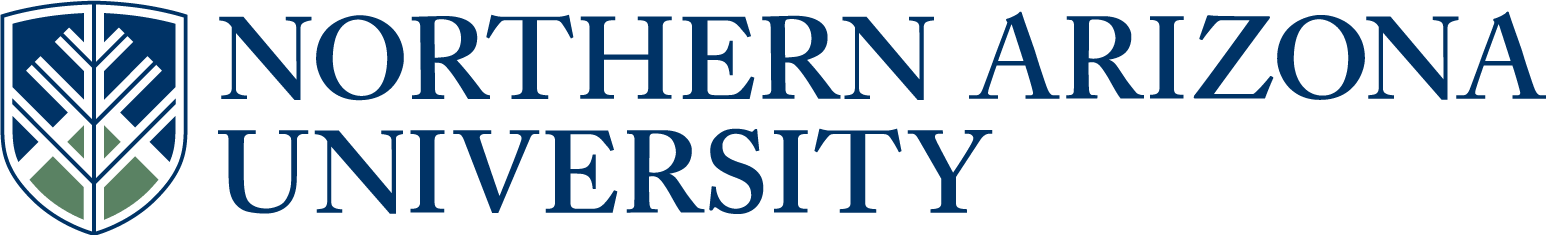 UCC/UGC/ECCCProposal for Course ChangeIf the changes included in this proposal are significant, attach copies of original and proposed syllabi in approved university format.      See upper and lower division undergraduate course definitions.*if there has been a previously approved UCC/UGC/ECCC change since the last catalog year, please copy the approved text from the proposal form into this field.  7.  Justification for course change.This change will bring the course name into alignment with the course content, which covers both Modern (Since WWII) Drama and Contemporary Drama, or that which is being written and produced in the present.  Course content is not changing. IN THE FOLLOWING SECTION, COMPLETE ONLY WHAT IS CHANGING9.   Is this course in any plan (major, minor, or certificate) or sub plan (emphasis)?  Yes         No                                                                                                                                        If yes, describe the impact.  If applicable, include evidence of notification to and/or response        from each impacted academic unit. Theatre BA (elective), Theatre BS (elective), Theatre Minor (elective).  No impact. 10.  Is there a related plan or sub plan change proposal being submitted?                 Yes        No        If no, explain.This course title change will not require any related plan changes. 11.  Does this course include combined lecture and lab components?                       Yes        No        If yes, include the units specific to each component in the course description above.Answer 12-15 for UCC/ECCC only:12.   Is this course an approved Liberal Studies or Diversity course?                        Yes         No              If yes, select all that apply.         Liberal Studies       Diversity         Both   13.   Do you want to remove the Liberal Studies or Diversity designation?                Yes         No         If yes, select all that apply.         Liberal Studies       Diversity         Both      14.   Is this course listed in the Course Equivalency Guide?                                  Yes          No 15.   Is this course a Shared Unique Numbering (SUN) course?                            Yes          No Approved as submitted:                                       Yes      No         Approved as modified:                                         Yes      No  Approved as submitted:                                       Yes      No     Approved as modified:                                         Yes      No    FAST TRACK   (Select if this will be a fast track item.  Refer to  Fast Track Policy for eligibility)1.  Course subject and number:TH 4512.  Units:33.  College:Arts and Letters4.  Academic Unit:Theatre5.  Current Student Learning Outcomes of the course.Modern Drama Learning OutcomesWhat is Learned:Students will learn about the modern and contemporary canon of theatreLiterature. They will develop the collaborative skills necessary to plan, conduct, and execute group presentations. They will develop their ability to think critically about the literature studied in class through participation in class discussion and throughanalytical writing about the literature studied.Demonstration:Students will participate in a variety of group exercises that will include discussions, research, and presentations.  Students will also have to participate in weekly classdiscussions of the literature and will have short weekly quizzes and writing assignments as well as longer essays and research papers due during the course of the semester.	Quality of the Demonstration:Students participation in group activities and discussion as well as quizzes and writing assignments will effectively: A: demonstrate their understanding of the plays read in class through insightful and articulate class participation, B:  demonstrate their understanding of the evolution of theatre literature from WWII to today,  C:  demonstrate their ability to work productively in collaborative groups, D:  write analytical papers of varying length in a logical, fluid and engaging manner and articulately discuss the literature and their understanding of it.  Show the proposed changes in this column (if applicable).  Bold the proposed changes in this column to differentiate from what is not changing, and Bold with strikethrough what is being deleted.  (Resources & Examples for Developing Course Learning Outcomes)UNCHANGED 6.  Current title, description and units. Cut and paste, in its entirety, from the current on-line academic catalog* http://catalog.nau.edu/Catalog/.TH 451  MODERN DRAMA (3)Description: Theory and development of theatre and drama from 1945 to present. Letter grade only. Course fee required.Units: 3Prerequisite: Admission to Theatre plan (BA, BS, or Minor) or International Exchange Student GroupShow the proposed changes in this column Bold the proposed changes in this column to differentiate from what is not changing, and Bold with strikethrough what is being deleted.TH 451  MODERN AND CONTEMPORARY DRAMA (3)Description: Theory and development of theatre and drama from 1945 to present. Letter grade only. Course fee required.Units: 3Prerequisite: Admission to Theatre plan (BA, BS, or Minor) or International Exchange Student Group8.  Effective BEGINNING of what term and year?Fall 2014     See effective dates calendar.CURRENTPROPOSEDCurrent course subject and number:Proposed course subject and number:Current number of units:Proposed number of units:Current short course title:MODERN DRAMAProposed short course title (max 30 characters): MODERN & CONTEMPORARY DRAMACurrent long course title:MODERN DRAMAProposed long course title (max 100 characters): MODERN AND CONTEMPORARY DRAMACurrent grading option:letter grade  pass/fail   or both   Proposed grading option:letter grade   pass/fail  or both   Current repeat for additional units:Proposed repeat for additional units:Current max number of units:Proposed max number of units:Current prerequisite:Proposed prerequisite (include rationale in the justification):Current co-requisite:Proposed co-requisite (include rationale in the justification):Current co-convene with:Proposed co-convene with:Current cross list with:Proposed cross list with:FLAGSTAFF MOUNTAIN CAMPUSScott Galland10/31/2013Reviewed by Curriculum Process AssociateDateApprovals:Department Chair/Unit Head (if appropriate)DateChair of college curriculum committeeDateDean of collegeDateFor Committee use only:UCC/UGC ApprovalDateEXTENDED CAMPUSESReviewed by Curriculum Process AssociateDateApprovals: Academic Unit HeadDateDivision Curriculum Committee (Yuma, Yavapai, or Personalized Learning)DateDivision Administrator in Extended Campuses (Yuma, Yavapai, or Personalized Learning)DateFaculty Chair of Extended Campuses Curriculum Committee (Yuma, Yavapai, or Personalized Learning)DateChief Academic Officer; Extended Campuses (or Designee)Date